CONDITIONS GENERALES DE VENTE STAGESTAGESTAGEIntitulé de la formation Masterclass Négociation commercialeMasterclass Négociation commercialeDate Lieu (Si formation en présentiel)4 et 5/11/2021 Toulouse ou Lézignan cobières4 et 5/11/2021 Toulouse ou Lézignan cobièresTarif   Adhérent AREA : 1000 € HT soit 1200 TTC/pers Non adhérent : 1400 € HT soit 1680 TTC /persPARTICIPANTS	PARTICIPANTS	PARTICIPANTS	Raison sociale 1.Nom et prénom Fonction E-mail 2.Nom et prénom Fonction E-mail 3.Nom et prénom Fonction E-mail RESPONSABLE DE L’INSCRIPTION 
☐J’atteste avoir pris connaissance des objectifs de formation et des prérequis.RESPONSABLE DE L’INSCRIPTION 
☐J’atteste avoir pris connaissance des objectifs de formation et des prérequis.RESPONSABLE DE L’INSCRIPTION 
☐J’atteste avoir pris connaissance des objectifs de formation et des prérequis.Nom et prénomBOSC QUENTINBOSC QUENTINFonctionResponsable des VentesResponsable des VentesTel/mail  06 86 87 67 99 / qbosc@gabriel-coulet.fr06 86 87 67 99 / qbosc@gabriel-coulet.frAvez-vous des attentes particulières à formuler ?--Un aménagement est-il nécessaire pour votre participation ?--FACTURATIONFACTURATIONFACTURATIONFrais de formation à facturer à   X Entreprise :   GABRIEL COULET SA           N° TVA intracommunautaire : FR46926180035☐ OPCO - à préciser : 
Merci d’adresser votre demande de prise en charge à votre OPCA avant le démarrage de la formation☐ Stagiaire     Adresse de facturation : 3 Avenue de LAURAS 12250 ROQUEFORT SUR SOULZON X Entreprise :   GABRIEL COULET SA           N° TVA intracommunautaire : FR46926180035☐ OPCO - à préciser : 
Merci d’adresser votre demande de prise en charge à votre OPCA avant le démarrage de la formation☐ Stagiaire     Adresse de facturation : 3 Avenue de LAURAS 12250 ROQUEFORT SUR SOULZONDATE & SIGNATURE (obligatoire)CACHET DE L’ENTREPRISE (obligatoire)Toute inscription vaut l’acceptation sans réserve des conditions générales de vente
Date : ____08/10/2021______________Signature : BOSC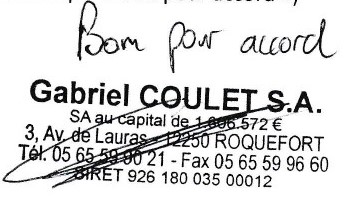 OBJET ET CHAMP D’APPLICATIONToute inscription à une session de formation ou commande de formation implique, de la part du futur stagiaire et de son établissement, l’acceptation sans réserve et l’adhésion pleine et entière aux présentes conditions générales d’inscription et d’établissement de la convention de formation qui prévalent sur tout autre document de l’acheteur et notamment sur toutes conditions générales d’achat.TARIFS ET CONDITIONS DE PAIEMENT  :Le prix de chaque stage figure sur le programme de formation. Ce prix est affiché en hors taxe et toute taxe inclusse T.V.A (20%). Il ne concerne que les coûts pédagogiques. Les frais de repas, d'hébergement et de déplacement des participants sont à la charge de l’entreprise.La facture est émise avant ou après la formation selon le type de formation. Elle est adressée à l’entreprise ou l’OPCA selon le cas. Le paiement s’effectue à réception, par chèque à l’ordre de l’AREA Occitanie ou par virement à son compte bancaire (RIB à disposition).Le délai de règlement est fixé à 30 jours date de la facture sauf mention particulière portée par l’AREA sur la facture. Si le règlement n’est pas parvenu à la date d’échéance, les dispositions prévues en cas de retard de paiement seront appliquées.RETARD DE PAIEMENTEn application de l’article L.441-6 du code du commerce, des pénalités de retard sont exigibles  10 jours suivants la date de règlement figurant sur la facture dans les cas où les sommes dues sont payées après cette date. Les pénalités de retard seront calculées sur la base d’une fois et demi (1,5), le taux d’intérêt légal. Les pénalités de retard sont exigibles sans qu’un rappel soit nécessaire. Le non-paiement d’une facture à sa date d’échéance entrainera la suspension immédiate de plein droit et sans préavis de la prestation en cours quels que soient sa nature et son état d’avancement.AVOIRDans le cas où, l’AREA aurait consenti à un avoir au client, cet avoir ne peut en aucun faire l’objet d’un remboursement. Cet avoir devra être utilisé dans un délai d’un an à compter de son établissement.ANNULATION OU REPORT DU FAIT DE L’AREA  :L’AREA Occitanie se réserve la possibilité de reporter ou d’annuler la formation. Dans ce cas le client est prévenu au moins sept jours avant la date de début de la formation. Le client ne pourra prétendre à aucune indemnité du fait de cette annulation ce report. En revanche, les sommes versées par le Client pour cette prestation lui seront remboursées.ANNULATION OU REPORT DU FAIT DU CLIENTPour un inter-entreprises  ou un intra-entreprise : toute participation peut être reportée ou  annulée dans la mesure où l’AREA en est informé par courriel, au moins 15  jours ouvrés avant la formation. En cas de renoncement à une prestation de formation imputable au client, à moins de 14 jours et à plus de 8 jours francs avant le début de l’action, celui-ci s’engage à verser à l’AREA la somme correspondant à 20% du prix de l’action, au titre de dédommagement.En cas de renoncement à une prestation de formation imputable au client, à moins de 8 jours francs avant le début de l’action, celui-ci s’engage à verser au à  l’AREA la somme correspondant à 80% du prix de l’action, au titre de dédommagement.En cas de réalisation partielle de la prestation de formation imputable au client, de l’action, celui-ci s’engage à verser à l’AREA la somme correspondant à 100% du prix de l’action, au titre de dédommagement.PROPRIETE INTELLECTUELLEEn application de la législation relative à la propriété intellectuelle (protection en matière de droit d’auteur, marque déposée), les logiciels, supports, brochures, documentations, outils, cours et tout document en général mis à la disposition du client et de son personnel sont propriété de l’AREA ou de ses donneurs de licence. En conséquence, le client s’interdit d’utiliser, de reproduire, directement ou indirectement, en totalité ou en partie, d’adapter, de modifier, de traduire, de représenter, de commercialiser ou de diffuser à des membres de son personnel non participant aux formations ou à des tiers les supports ou autres ressources pédagogiques mis à disposition sans l’autorisation expresse et écrite de l’AREA Occitanie ou de ses ayants droit.Les parties s’engagent à garder confidentiels les informations et documents de nature économique, technique ou commerciale concernant l’autre partie, auxquels elles pourraient avoir accès au cours de l’exécution du contrat.TRAITEMENT ET GESTION DES DONNEES Les informations recueillies par l’AREA dans le cadre notamment des questionnaires de formation (Bulletin d’inscription/questionnaire d’évaluation des prérequis/de satisfaction) font l’objet d’un traitement destiné à l’AREA Occitanie pour la gestion des inscriptions et pour l’évaluation de la qualité des formations. Vous pouvez demander l’accès aux données vous concernant. Vous disposez également d'un droit d’opposition, d’un droit de rectification et d’un droit à la limitation du traitement de vos données que vous pouvez faire valoir à tout moment
 en vous adressant à : info@areaoccitanie.com